RELATÓRIO FOTOGRÁFICO DA 1º MEDIÇÃO1. SERVIÇOS PRELIMINARES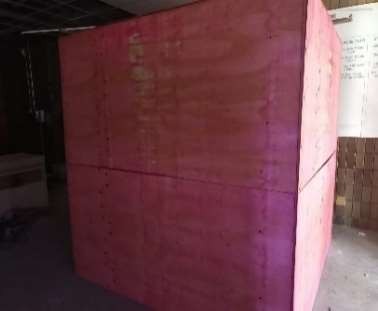 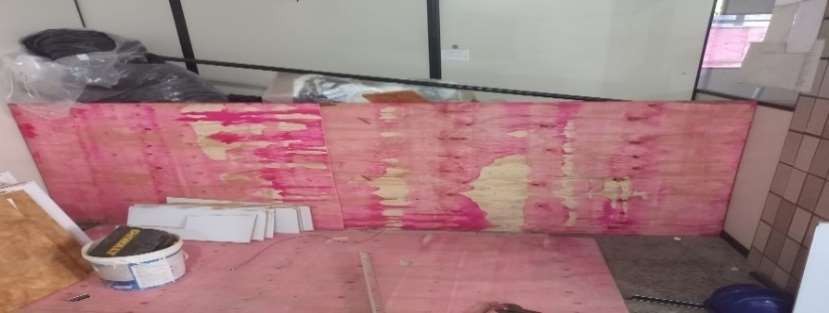 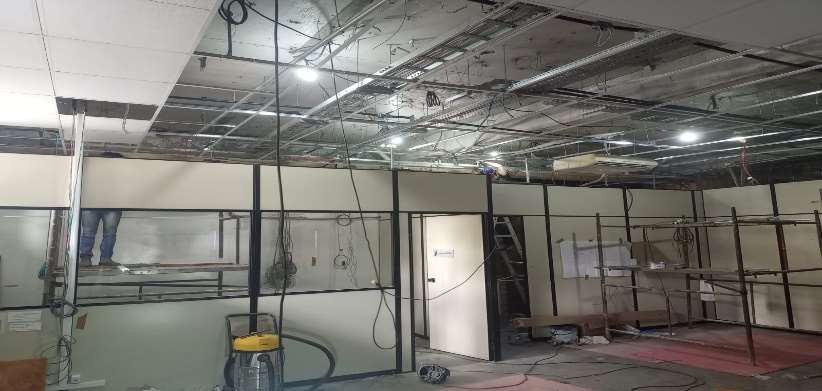 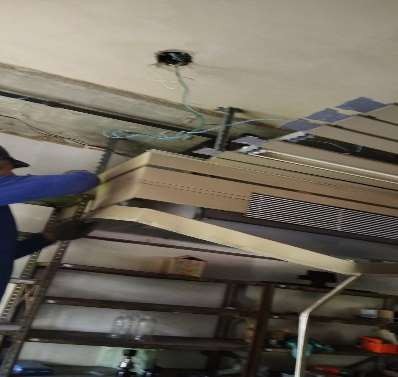 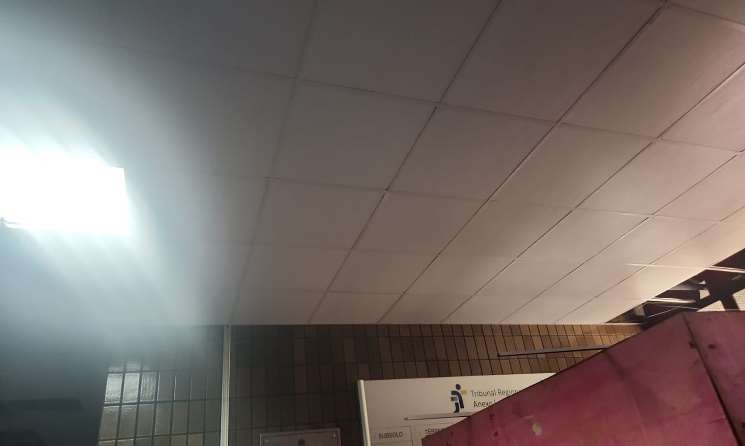 CONTRATANTE:TRIBUNAL REGIONAL DO TRABALHO DA 7ª REGIÃO PREGÃO ELETRÔNICO Nº 49/2023(Processo Administrativo n° 3479/2022)CONTRATADA:GELAR REFRIGERAÇÃO COMERCIAL LTDA CNPJ: 11.805.967/0001-67ENDEREÇO: AVENIDA PONTES VIEIRA 281, SÃO JOÃO DO TAUAPE - CEP 60.130-240OBJETO:IMPLANTAÇÃO DE NOVO SISTEMA DE AR CONDICIONADO, SUBSTITUIÇÃO DO FORRO EXISTENTE E ATUALIZAÇÃO LUMINOTÉCNICA NOS PRÉDIOS ANEXO I E ANEXO II DO COMPLEXO ALDEOTAANEXO I do TRTOBJETO:IMPLANTAÇÃO DE NOVO SISTEMA DE AR CONDICIONADO, SUBSTITUIÇÃO DO FORRO EXISTENTE E ATUALIZAÇÃO LUMINOTÉCNICA NOS PRÉDIOS ANEXO I E ANEXO II DO COMPLEXO ALDEOTAANEXO I do TRTNºFonteCódigoDescrição dos SeviçosDescrição dos Seviços1.2.3SINAPI98458TAPUME COM COMPENSADO DE MADEIRATAPUME COM COMPENSADO DE MADEIRAFOTOS DOS TAPUMES NO ANEXO 1FOTOS DOS TAPUMES NO ANEXO 1FOTOS DOS TAPUMES NO ANEXO 1FOTOS DOS TAPUMES NO ANEXO 1FOTOS DOS TAPUMES NO ANEXO 1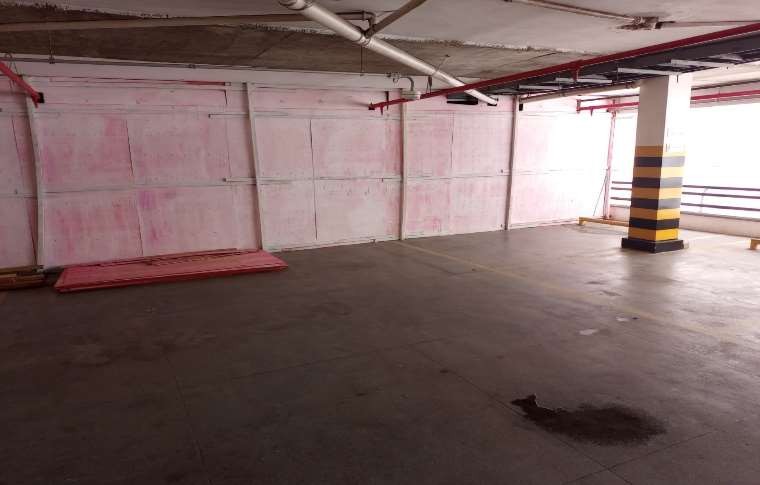 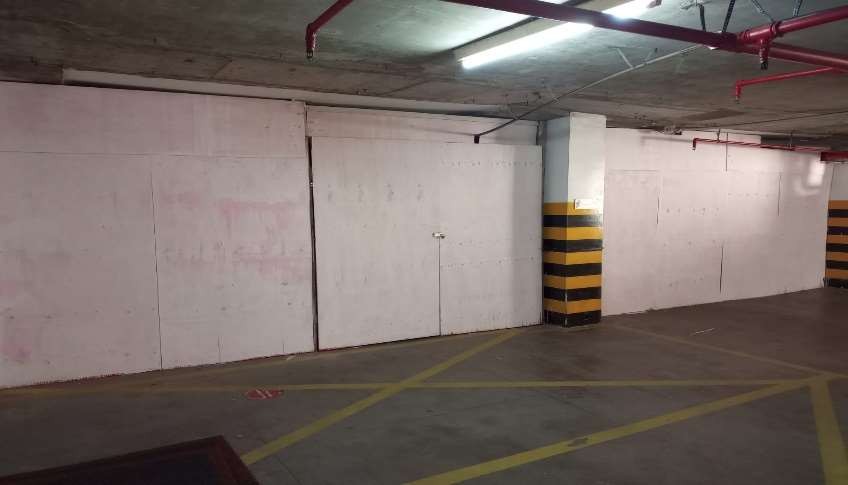 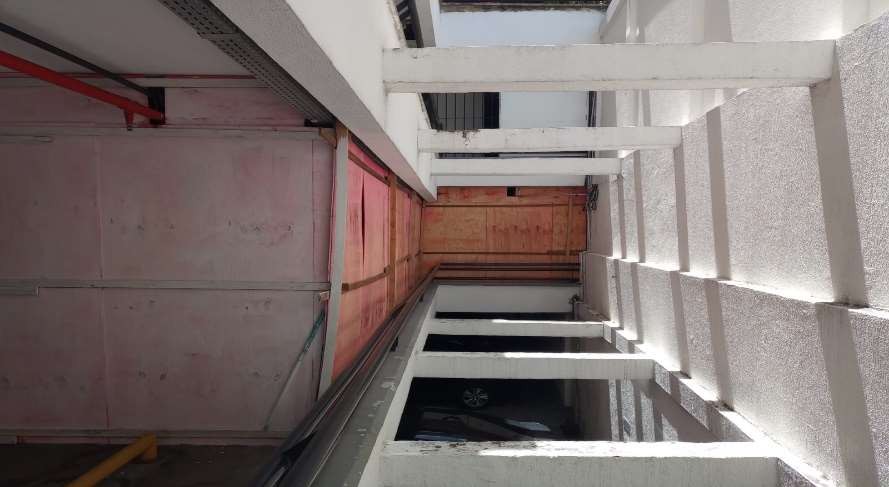 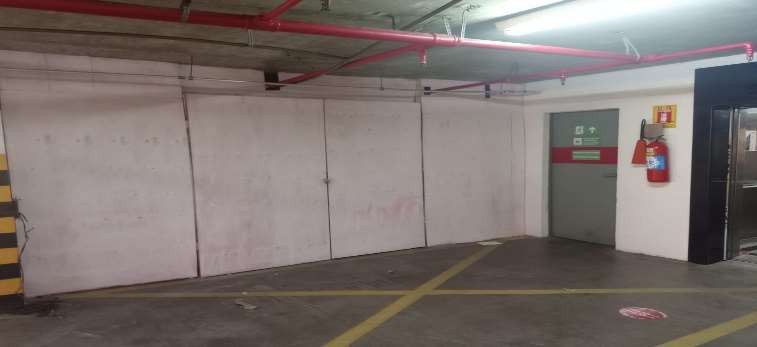 FOTOS DOS TAPUMES NO ANEXO 2FOTOS DOS TAPUMES NO ANEXO 2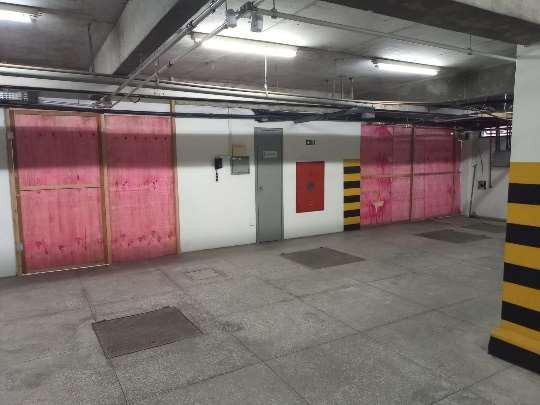 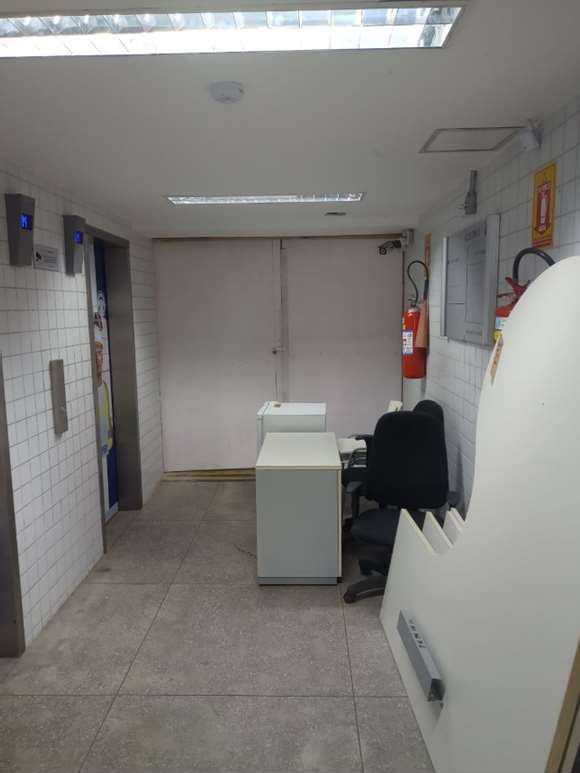 NºFonteCódigoDescrição dos SeviçosDescrição dos SeviçosDescrição dos Seviços1.2.6ORSE2454ANDAIME TUBULAR METÁLICO SIMPLES – PEÇA X DIAANDAIME TUBULAR METÁLICO SIMPLES – PEÇA X DIAANDAIME TUBULAR METÁLICO SIMPLES – PEÇA X DIAFOTOS DOS ANDAIMESFOTOS DOS ANDAIMESFOTOS DOS ANDAIMESFOTOS DOS ANDAIMESFOTOS DOS ANDAIMESFOTOS DOS ANDAIMES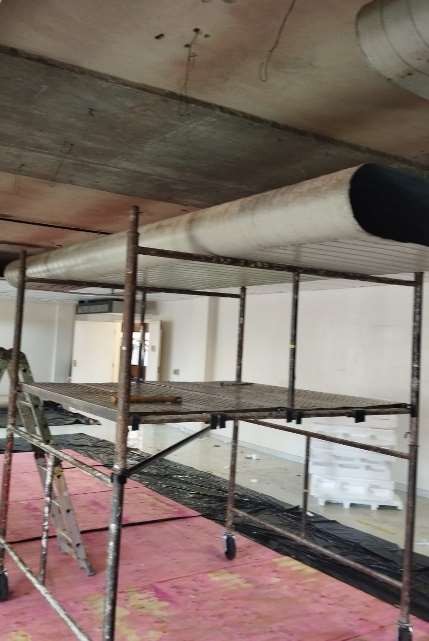 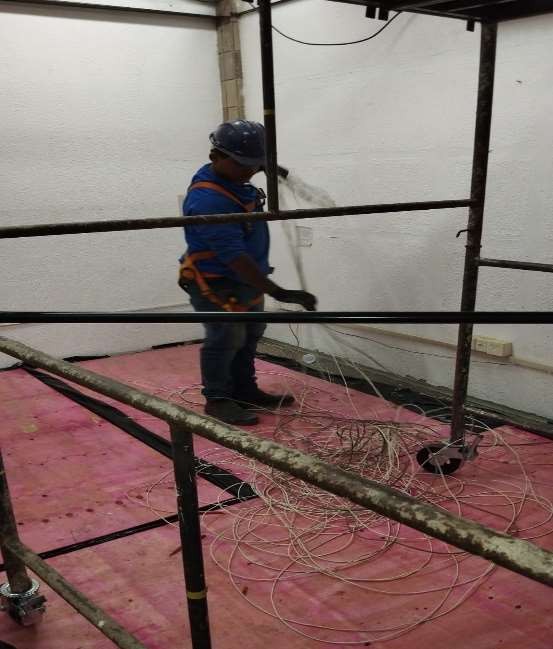 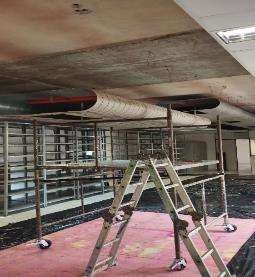 NºFonteCódigoDescrição dos SeviçosDescrição dos Seviços1.2.8SEINFRAC2539TRANSPORTE HORIZONTAL DE 30 A 60 m DE MATERIAIS `GRANELTRANSPORTE HORIZONTAL DE 30 A 60 m DE MATERIAIS `GRANEL1.2.9SEINFRAC2539TRANSPORTE VERTICAL DE MATERIAIS A GRANELTRANSPORTE VERTICAL DE MATERIAIS A GRANELFOTOSFOTOSFOTOSFOTOSFOTOS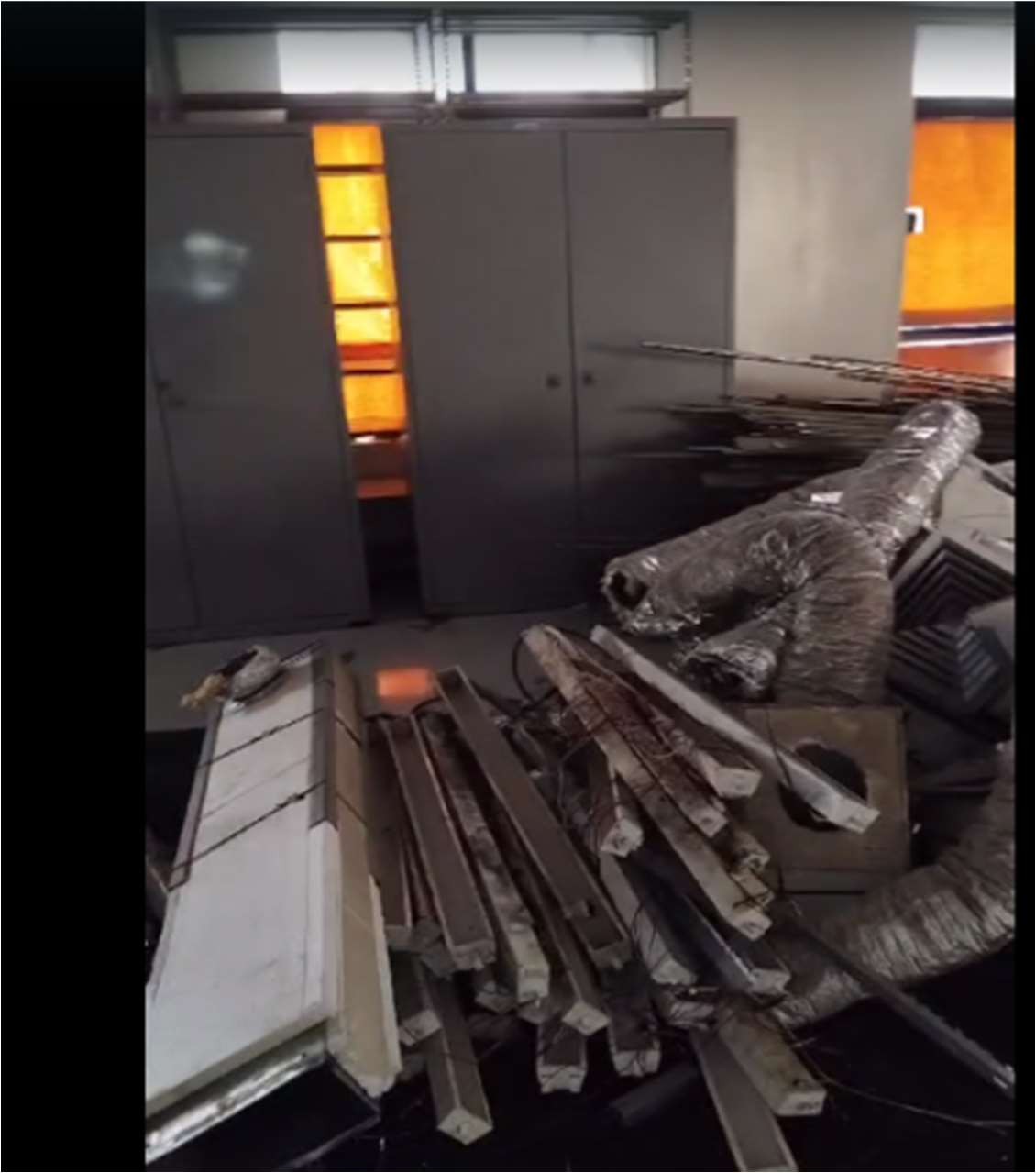 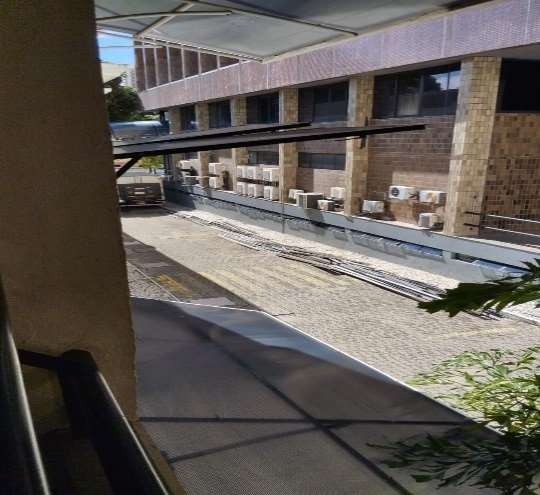 NºFonteCódigoDescrição dos SeviçosDescrição dos Seviços1.2.12ORSE13266PROTEÇÃO DE PISO CONTRA IMPACTOS, COM CHAPA COMPENSADA RESINADA E=6mm E LONA PLÁSTICA(COM FORNECIMENTO DE CHAPA NOVA)PROTEÇÃO DE PISO CONTRA IMPACTOS, COM CHAPA COMPENSADA RESINADA E=6mm E LONA PLÁSTICA(COM FORNECIMENTO DE CHAPA NOVA)1.2.13TRT7PRÓPRIAPROTEÇÃO DE MÓVEIS E EQUIPAMENTOS DIVERSOS QUE NÃO TEM CONDIÇÕES DE SAIR DO AMBIENTE E DURANTE OS TRABALHOS IN LOCO DEVERÃO SER PROTEGIDOS POR CAIXÃO DE COMPENSADO E LONAPROTEÇÃO DE MÓVEIS E EQUIPAMENTOS DIVERSOS QUE NÃO TEM CONDIÇÕES DE SAIR DO AMBIENTE E DURANTE OS TRABALHOS IN LOCO DEVERÃO SER PROTEGIDOS POR CAIXÃO DE COMPENSADO E LONAFOTOSFOTOSFOTOSFOTOSFOTOS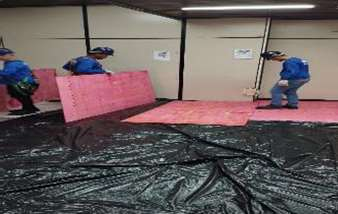 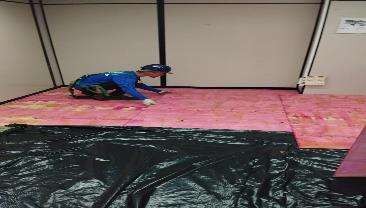 NºFonteCódigoDescrição dos SeviçosDescrição dos Seviços1.2.14TRT7PRÓPRIAPROTEÇÃO DE MÓVEIS E EQUIPAMENTOS DIVERSOS QUE NÃO TEM CONDIÇÕES DE SAIR DO AMBIENTE E DURANTE OS TRABALHOS IN LOCO DEVERÃO SER PROTEGIDOS POR CAIXÃO DE COMPENSADO E LONAPROTEÇÃO DE MÓVEIS E EQUIPAMENTOS DIVERSOS QUE NÃO TEM CONDIÇÕES DE SAIR DO AMBIENTE E DURANTE OS TRABALHOS IN LOCO DEVERÃO SER PROTEGIDOS POR CAIXÃO DE COMPENSADO E LONAFOTOSFOTOSFOTOSFOTOSFOTOS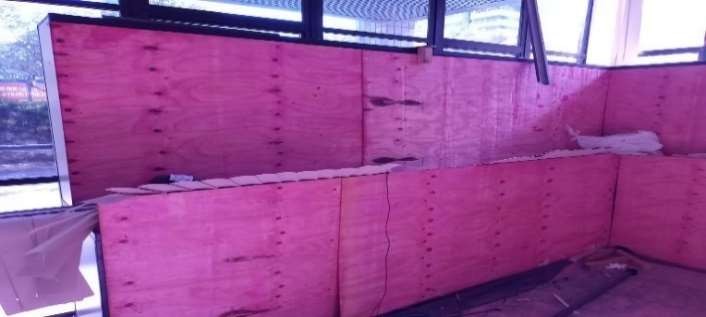 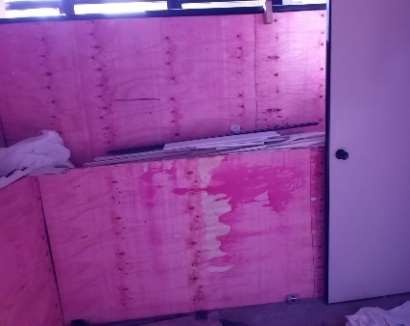 NºFonteCódigoDescrição dos Seviços2.0.1ORSE1213DEMOLIÇÃO DO FORRO EXISTENTEFOTOSFOTOSFOTOSFOTOS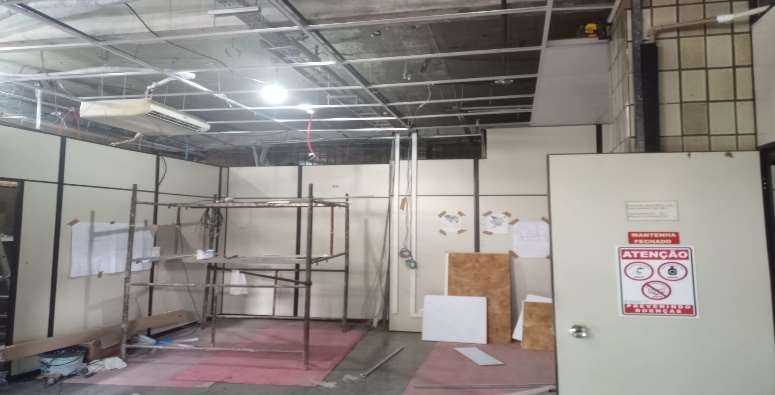 NºFonteCódigoDescrição dos SeviçosDescrição dos Seviços2.0.2PRÓPRIATRT7FORRO TIPPO PACOTE COMPOSTO DE PAINEIS 625 X 625 mm DE LÃ DE VIDRO REVESTIDO EM PVCFORRO TIPPO PACOTE COMPOSTO DE PAINEIS 625 X 625 mm DE LÃ DE VIDRO REVESTIDO EM PVCFOTOSFOTOSFOTOSFOTOSFOTOS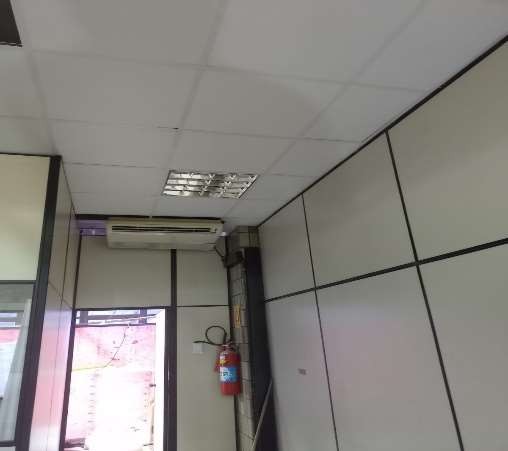 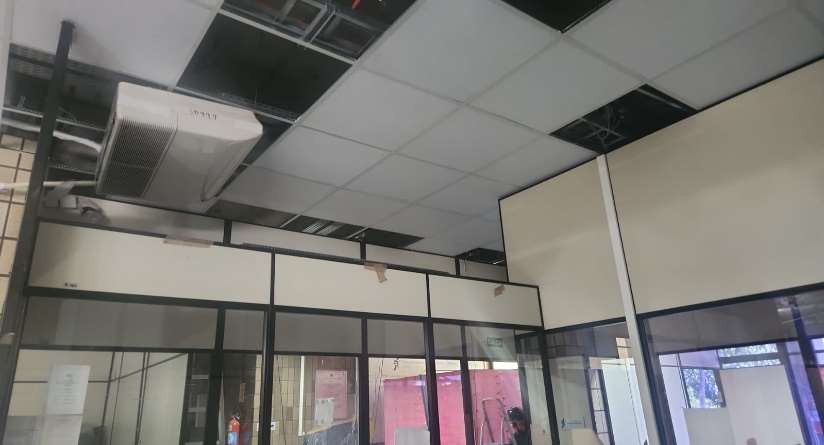 NºFonteCódigoDescrição dos SeviçosDescrição dos Seviços2.0.0.1ORSE40REMOÇÃO DAS LUMINÁRIAS E ACESSÓRIOSREMOÇÃO DAS LUMINÁRIAS E ACESSÓRIOSFOTOSFOTOSFOTOSFOTOSFOTOS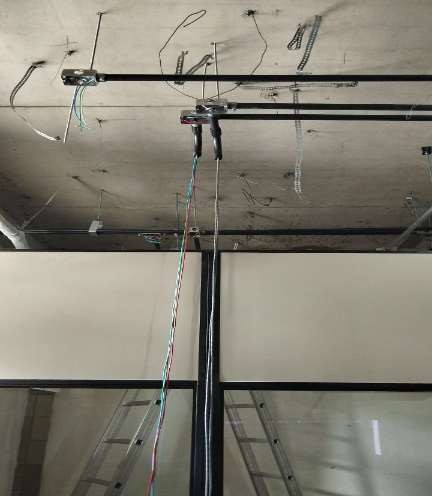 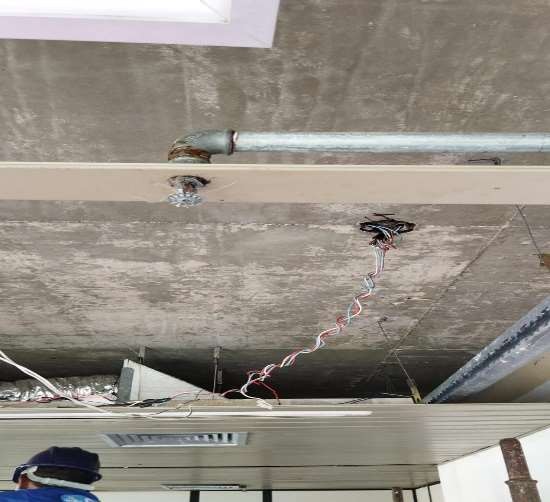 NºFonteCódigoDescrição dos SeviçosDescrição dos Seviços2.0.0.2TRT7PRÓPRIARETIRADA DE COMPONENTES DE INSTALAÇÃO ELÉTRICA, TELEFÔNICA E LÓGICA EXISTENTES ENTRE LAJE DE CONCRETO E FORRO QUE NECESSITEM SER RETIRADOS DEVIDO A INTERFERÊNCIA NAS INSTALAÇÃO DOS SISTEMAS NOVOS (CABOS, ELETROCALHAS, SUPORTES ETC)RETIRADA DE COMPONENTES DE INSTALAÇÃO ELÉTRICA, TELEFÔNICA E LÓGICA EXISTENTES ENTRE LAJE DE CONCRETO E FORRO QUE NECESSITEM SER RETIRADOS DEVIDO A INTERFERÊNCIA NAS INSTALAÇÃO DOS SISTEMAS NOVOS (CABOS, ELETROCALHAS, SUPORTES ETC)FOTOSFOTOSFOTOSFOTOSFOTOS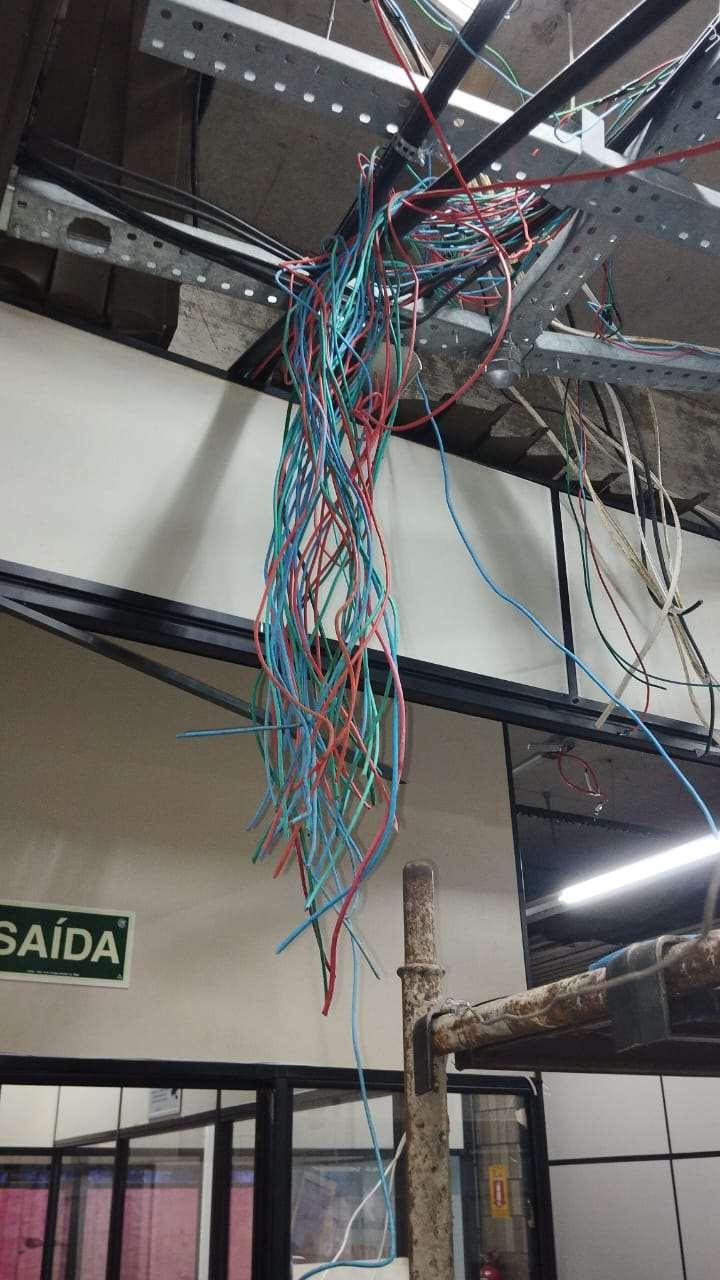 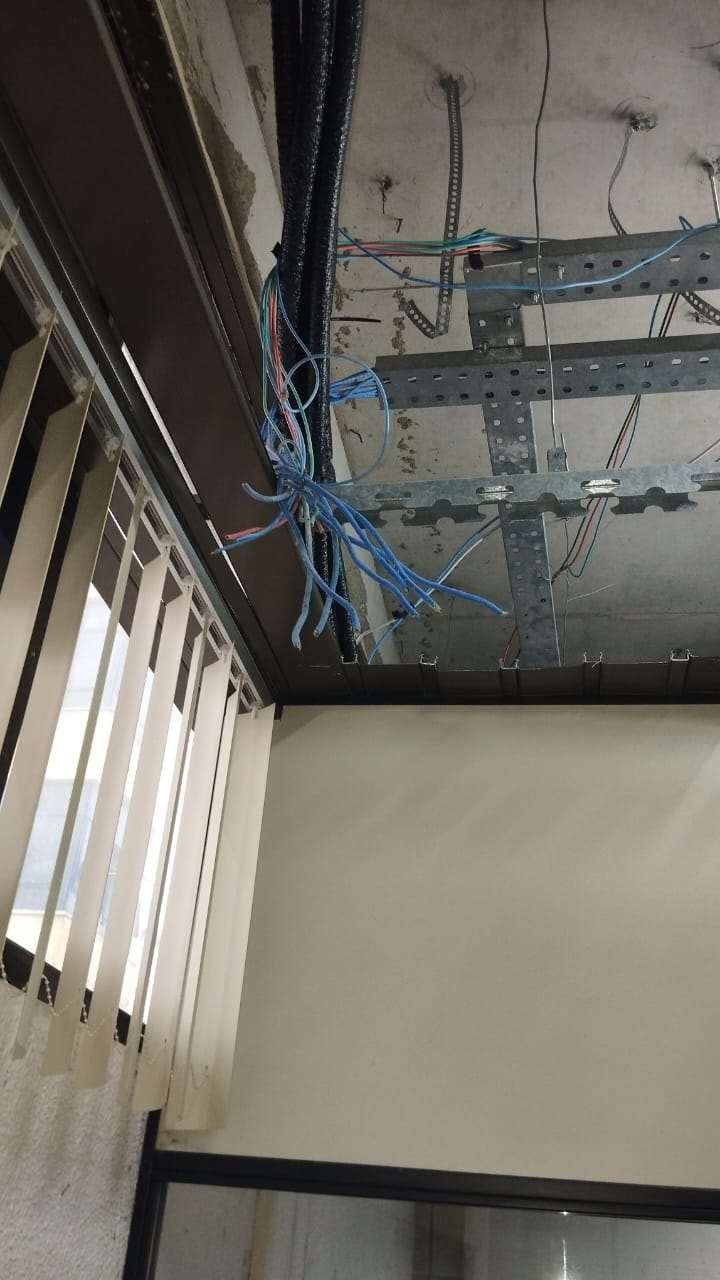 NºFonteCódigoDescrição dos SeviçosDescrição dos Seviços2.0.0.2TRT7PRÓPRIARETIRADA DE COMPONENTES DE INSTALAÇÃO ELÉTRICA, TELEFÔNICA E LÓGICA EXISTENTES ENTRE LAJE DE CONCRETO E FORRO QUE NECESSITEM SER RETIRADOS DEVIDO A INTERFERÊNCIA NAS INSTALAÇÃO DOS SISTEMAS NOVOS (CABOS, ELETROCALHAS, SUPORTES ETC)RETIRADA DE COMPONENTES DE INSTALAÇÃO ELÉTRICA, TELEFÔNICA E LÓGICA EXISTENTES ENTRE LAJE DE CONCRETO E FORRO QUE NECESSITEM SER RETIRADOS DEVIDO A INTERFERÊNCIA NAS INSTALAÇÃO DOS SISTEMAS NOVOS (CABOS, ELETROCALHAS, SUPORTES ETC)FOTOSFOTOSFOTOSFOTOSFOTOSNºFonteCódigoDescrição dos SeviçosDescrição dos Seviços2.0.0.3ORSE12022ADPLUMINÁRIA DE EMBUTIR COM LÂMPADA TUB LED 2X9/10WLUMINÁRIA DE EMBUTIR COM LÂMPADA TUB LED 2X9/10WFOTOSFOTOSFOTOSFOTOSFOTOS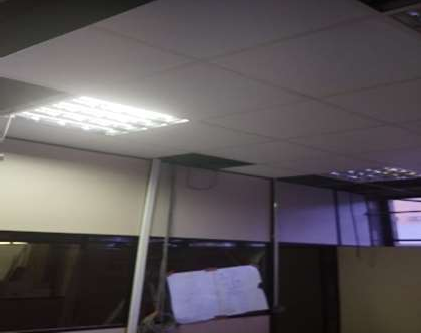 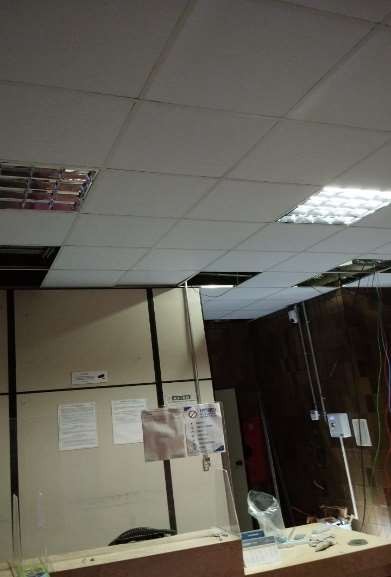 NºFonteCódigoDescrição dos SeviçosDescrição dos Seviços2.0.0.3ORSE12022ADPLUMINÁRIA DE EMBUTIR COM LÂMPADA TUB LED 2X9/10WLUMINÁRIA DE EMBUTIR COM LÂMPADA TUB LED 2X9/10WFOTOSFOTOSFOTOSFOTOSFOTOSNºFonteCódigoDescrição dos SeviçosDescrição dos Seviços2.0.0.5TRT7PRÓPRIACABO MULTIPOLAR DE COBRE ISOLAÇÃO EM HEPR, COBERTURA EM PVC -ST2 ANTICHAMA BWF-B, 0,6/1KV 3 X 1,5 mm2 , PARA RABIÇO DE LUMINÁRIACABO MULTIPOLAR DE COBRE ISOLAÇÃO EM HEPR, COBERTURA EM PVC -ST2 ANTICHAMA BWF-B, 0,6/1KV 3 X 1,5 mm2 , PARA RABIÇO DE LUMINÁRIAFOTOSFOTOSFOTOSFOTOSFOTOS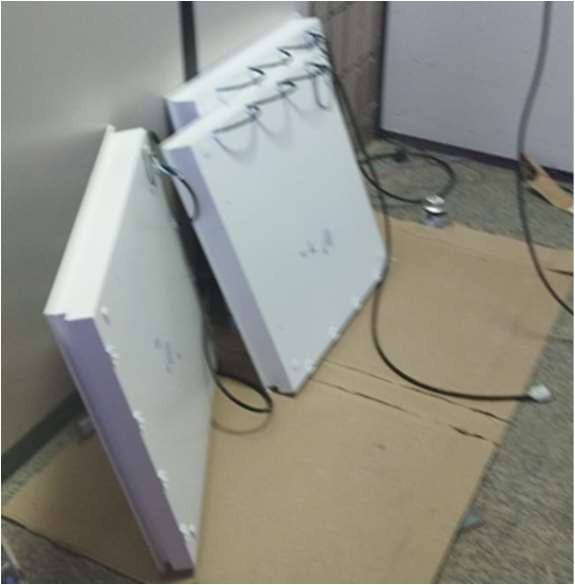 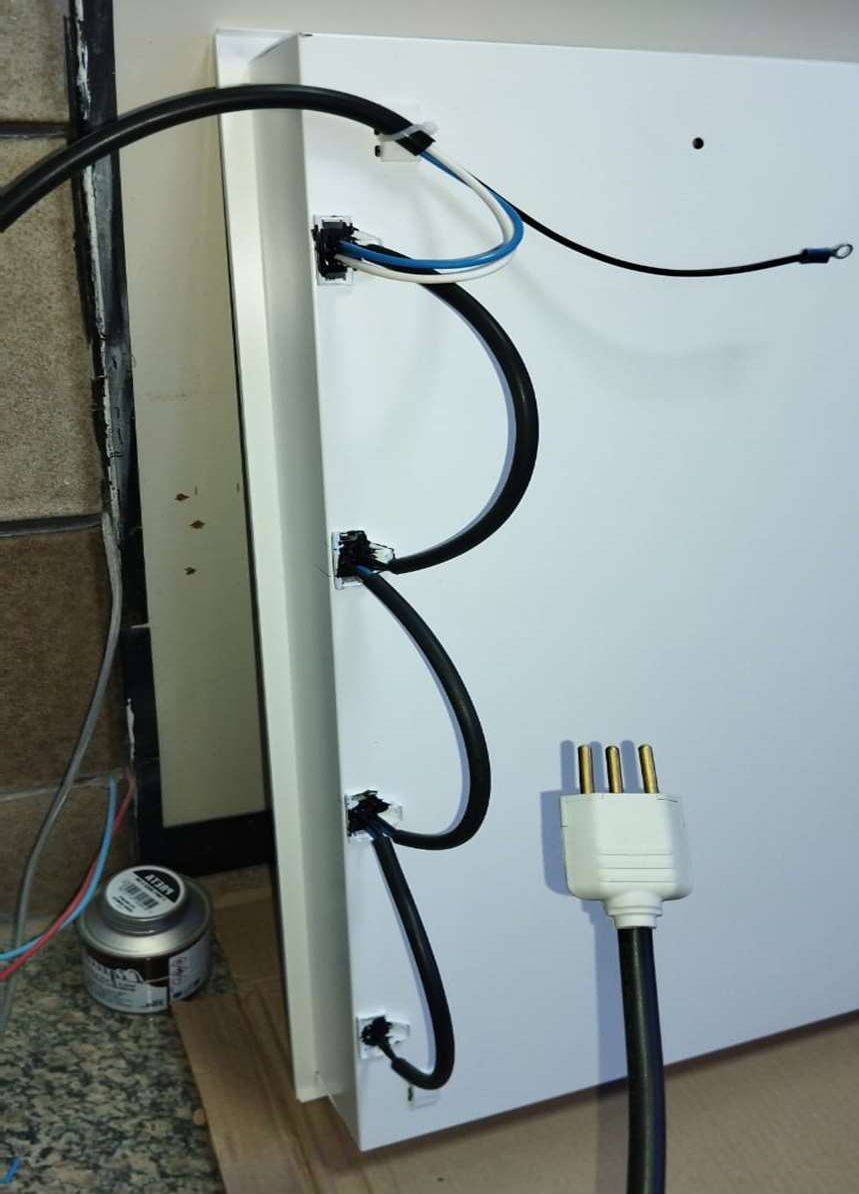 NºFonteCódigoDescrição dos Seviços2.0.0.6TRT7PRÓPRIACABO DE COBRE ISOLADO 2,5 mm2, ANTI -CHAMA 450/750V, PARA CIRCUITOS TERMINAIS - FORNECIMENTO E INSTALAÇÃOFOTOSFOTOSFOTOSFOTOS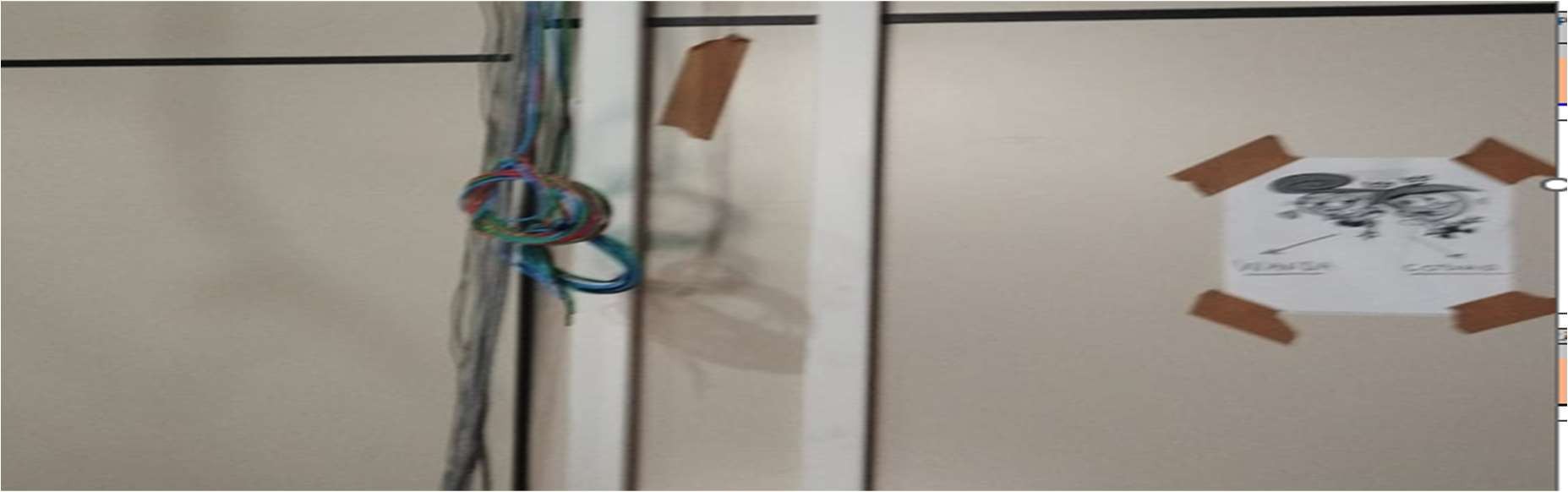 NºFonteCódigoDescrição dos Seviços2.0.0.13SINAPI91863ELETRODUTO RIGIDO, PVC, 3/4" PARA CIRCUITOS TERMINAIS, INSTALADO EM FORRO- FORNECIMENTO E INSTALAÇÃOFOTOSFOTOSFOTOSFOTOS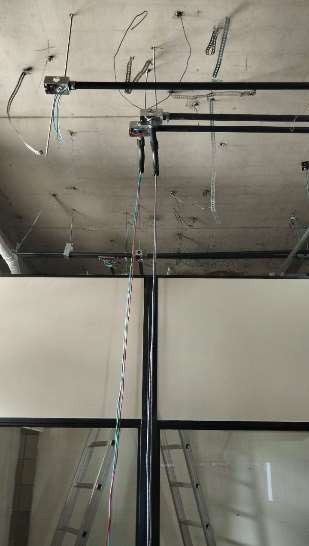 NºFonteCódigoCódigoDescrição dos SeviçosDescrição dos Seviços2.0.0.20TRT7PRÓPRIAPRÓPRIACANALETA PLASTICA 50 X 20 mm COM DIVISÓRIA FIXADOS NA VERTICAL (PARA TOMADAS)CANALETA PLASTICA 50 X 20 mm COM DIVISÓRIA FIXADOS NA VERTICAL (PARA TOMADAS)FOTOSFOTOSFOTOSFOTOSFOTOSFOTOS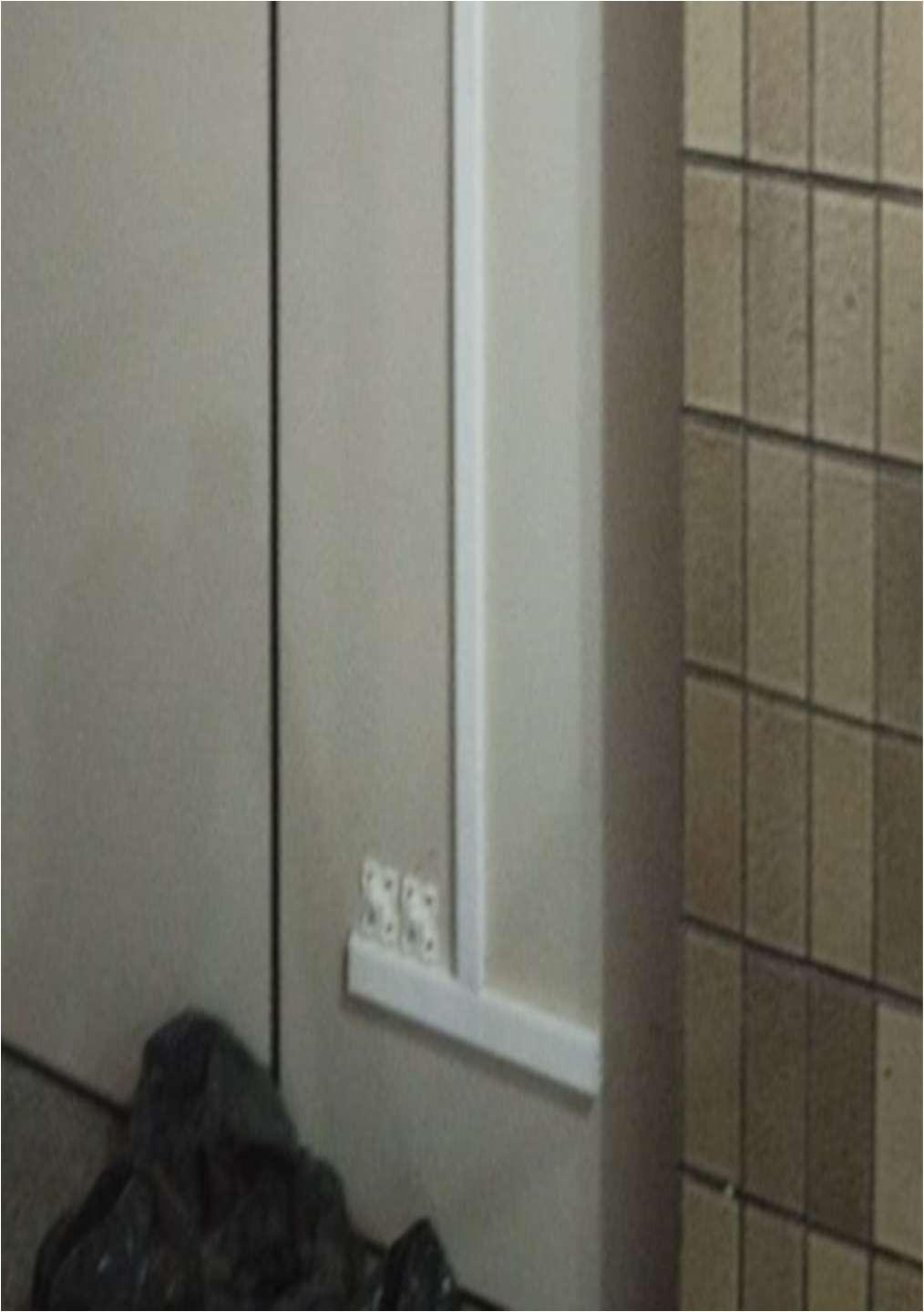 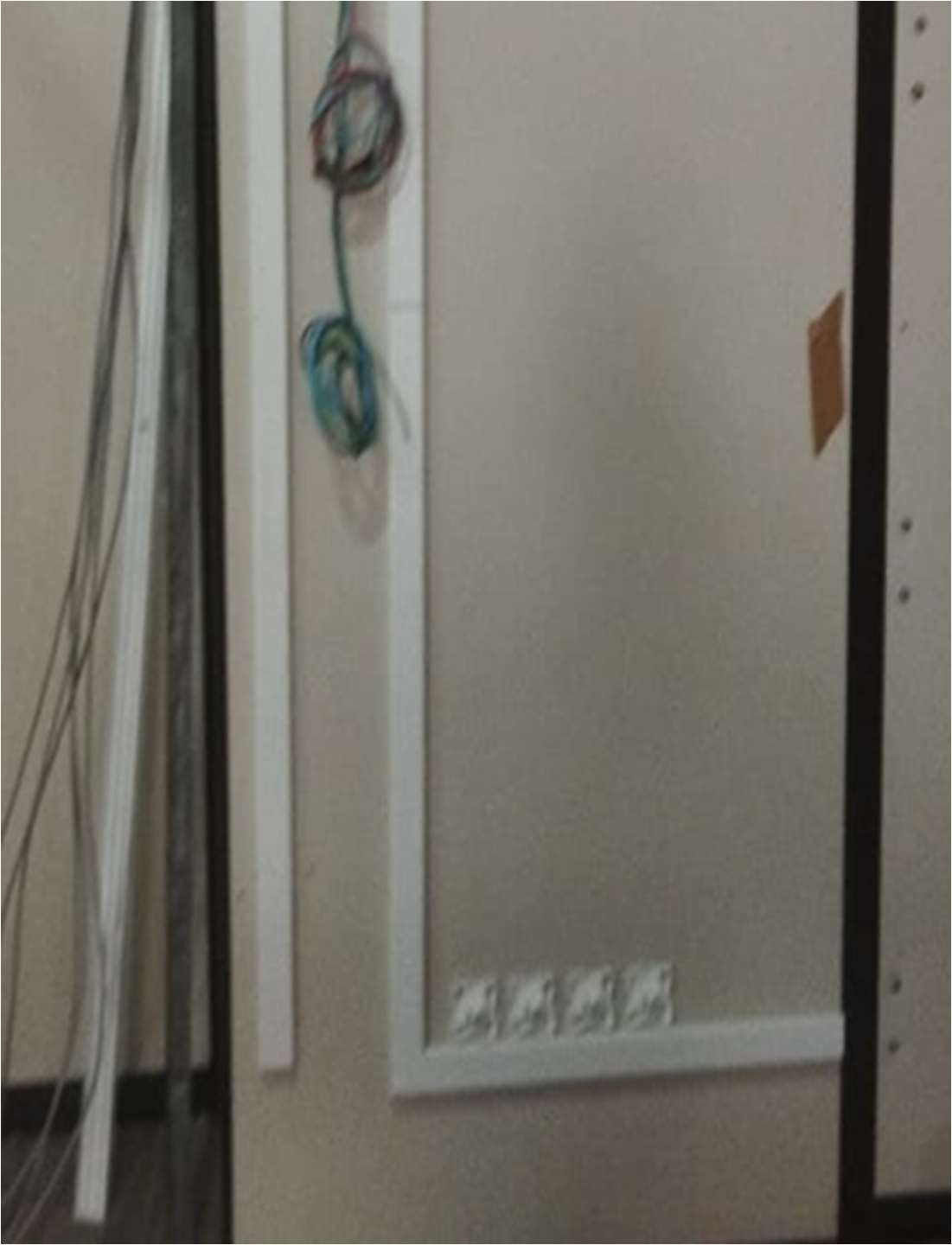 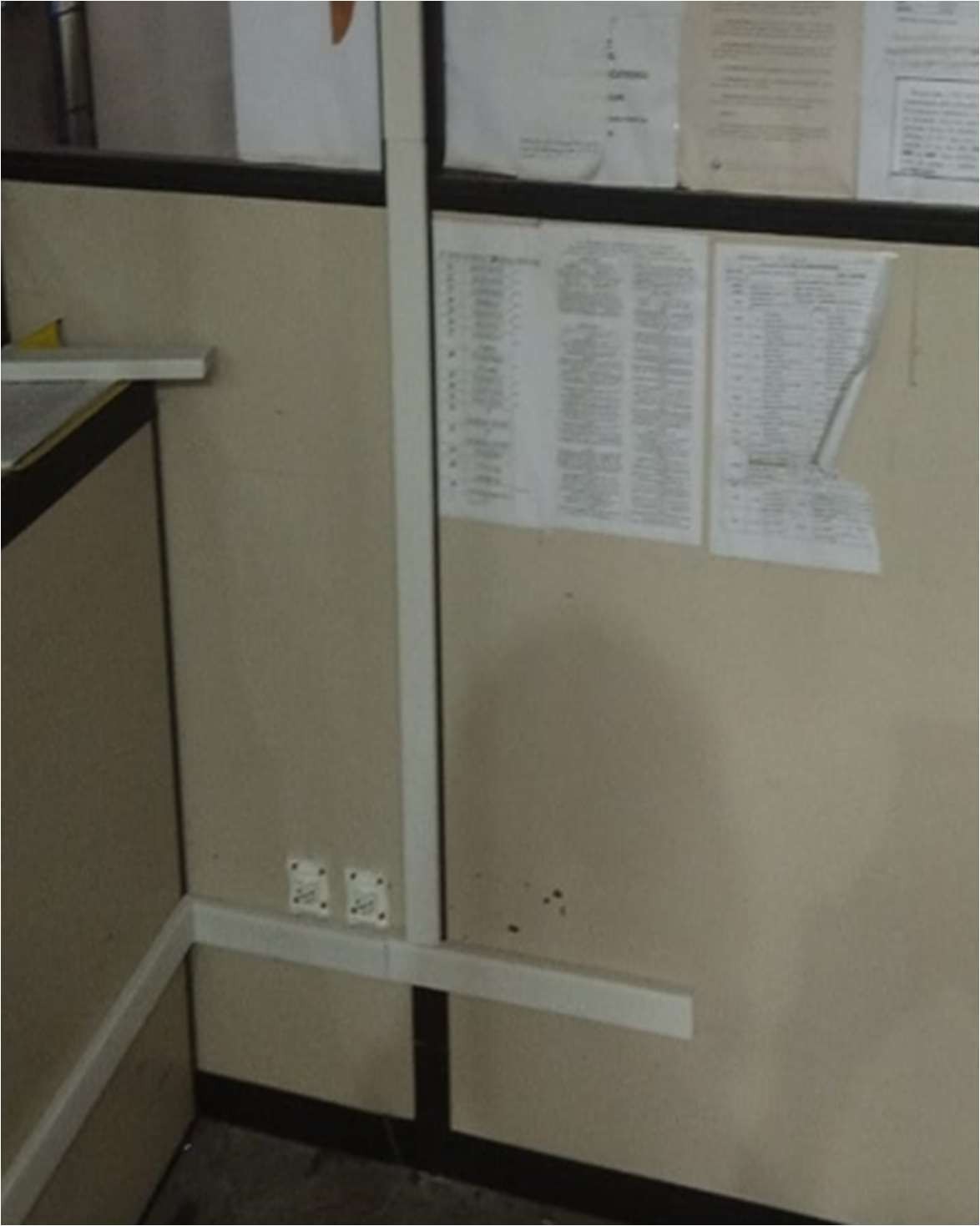 NºFonteCódigoDescrição dos SeviçosDescrição dos SeviçosDescrição dos Seviços10.2.1TRT7PRÓPRIADESMONTAGEM DE DUTOS DE INSULFLAMENTOEM CHAPA GALVANIZADOPERTENCENTES AO SISTEMA EXISTENTE ENTRE O FORRO E A LAJEDESMONTAGEM DE DUTOS DE INSULFLAMENTOEM CHAPA GALVANIZADOPERTENCENTES AO SISTEMA EXISTENTE ENTRE O FORRO E A LAJEDESMONTAGEM DE DUTOS DE INSULFLAMENTOEM CHAPA GALVANIZADOPERTENCENTES AO SISTEMA EXISTENTE ENTRE O FORRO E A LAJEFOTOSFOTOSFOTOSFOTOSFOTOSFOTOS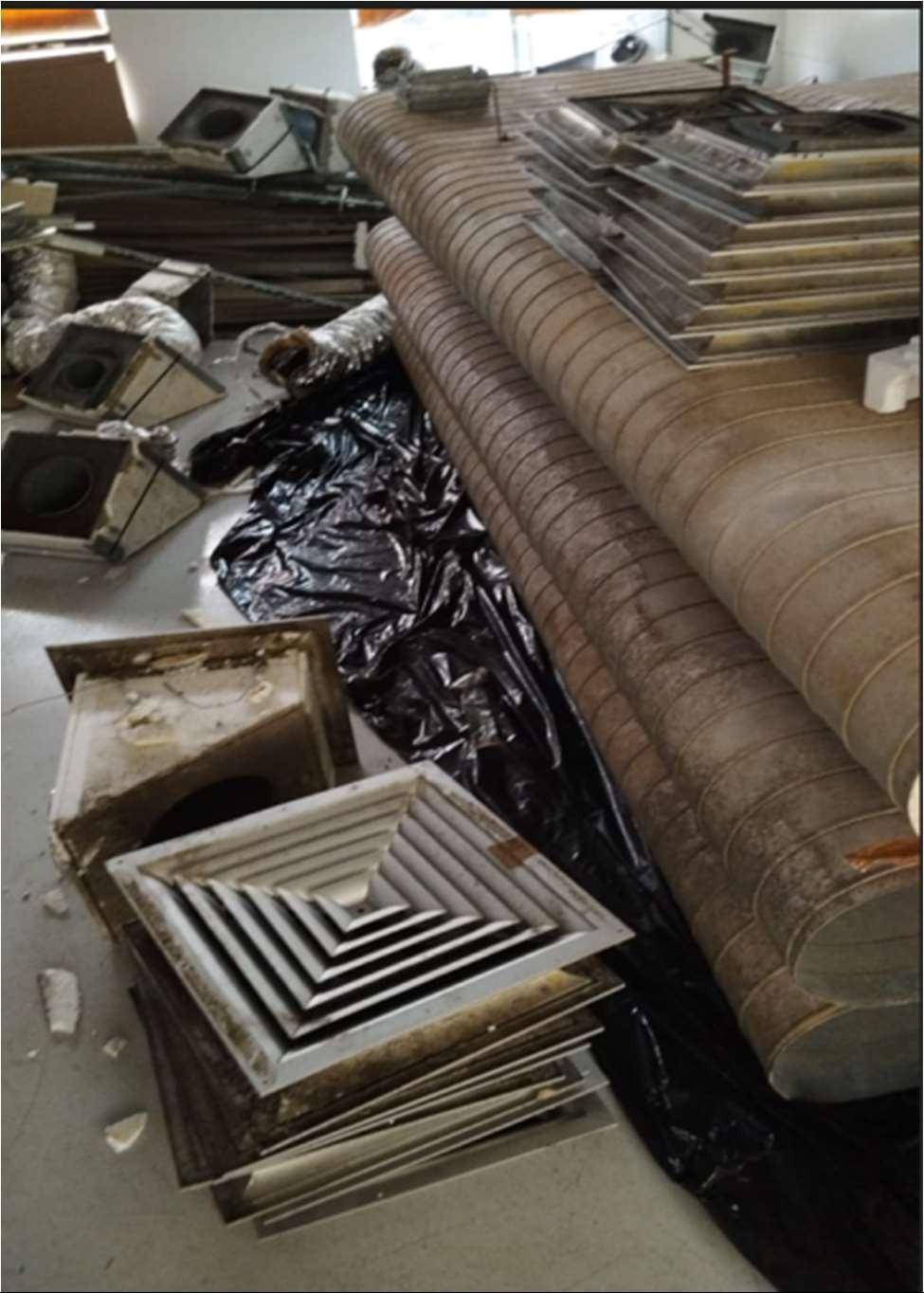 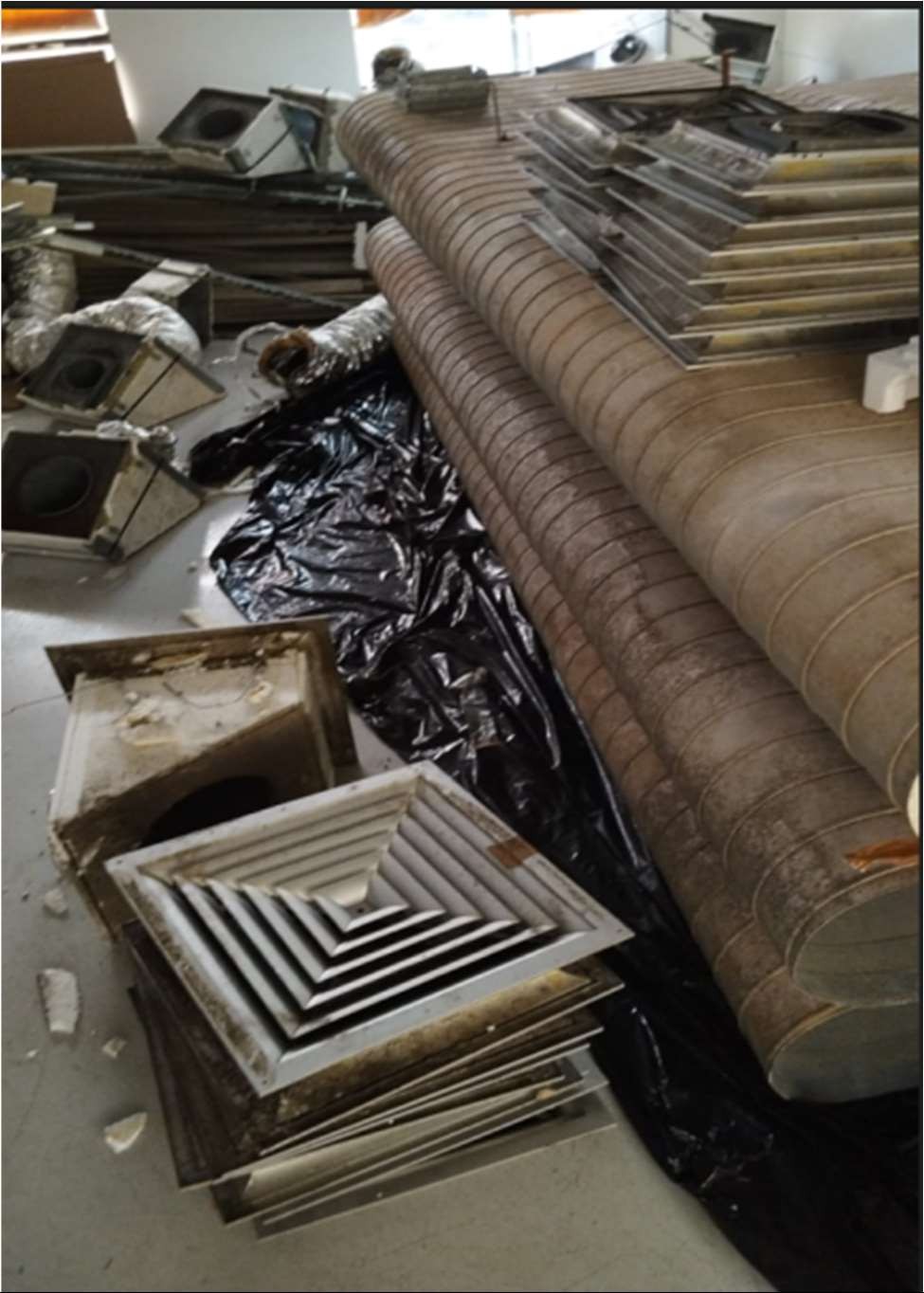 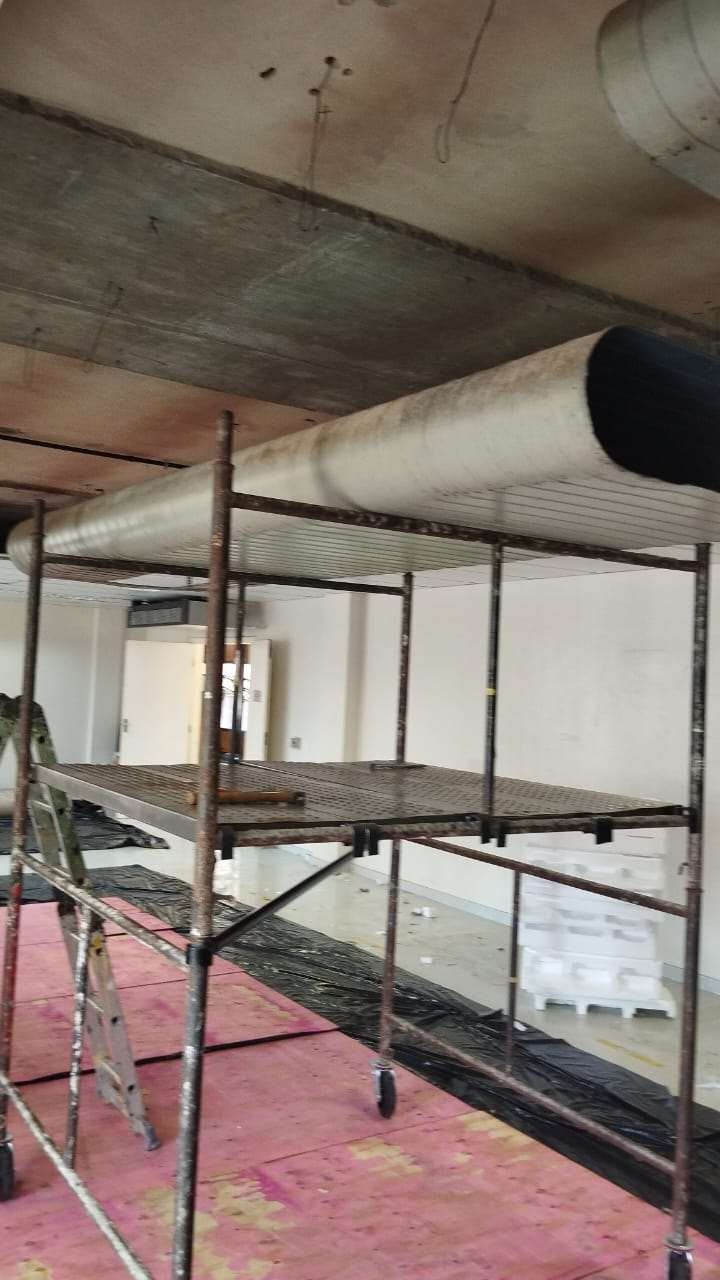 NºFonteCódigoCódigoDescrição dos SeviçosDescrição dos Seviços10.3.1ORSE12131213DEMOLIÇÃO DO FORRO EXISTNTEDEMOLIÇÃO DO FORRO EXISTNTEFOTOSFOTOSFOTOSFOTOSFOTOSFOTOS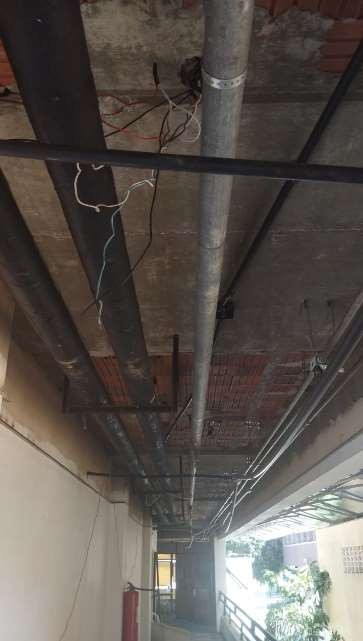 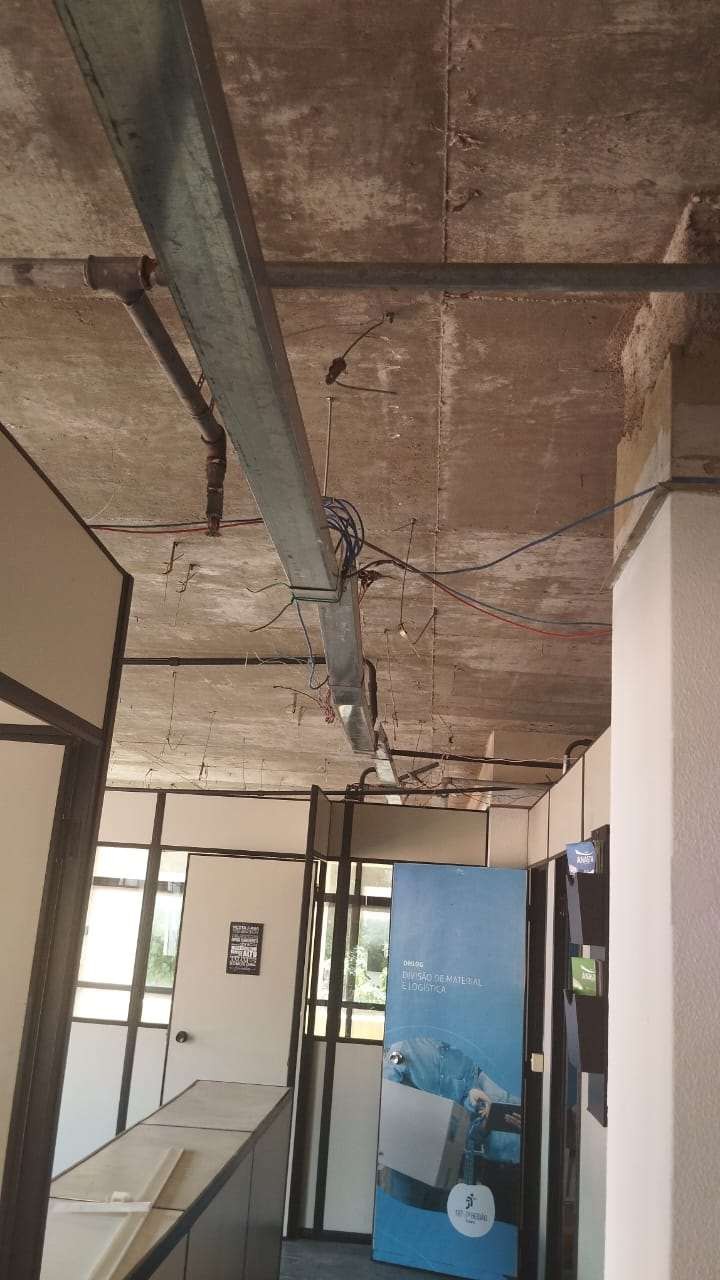 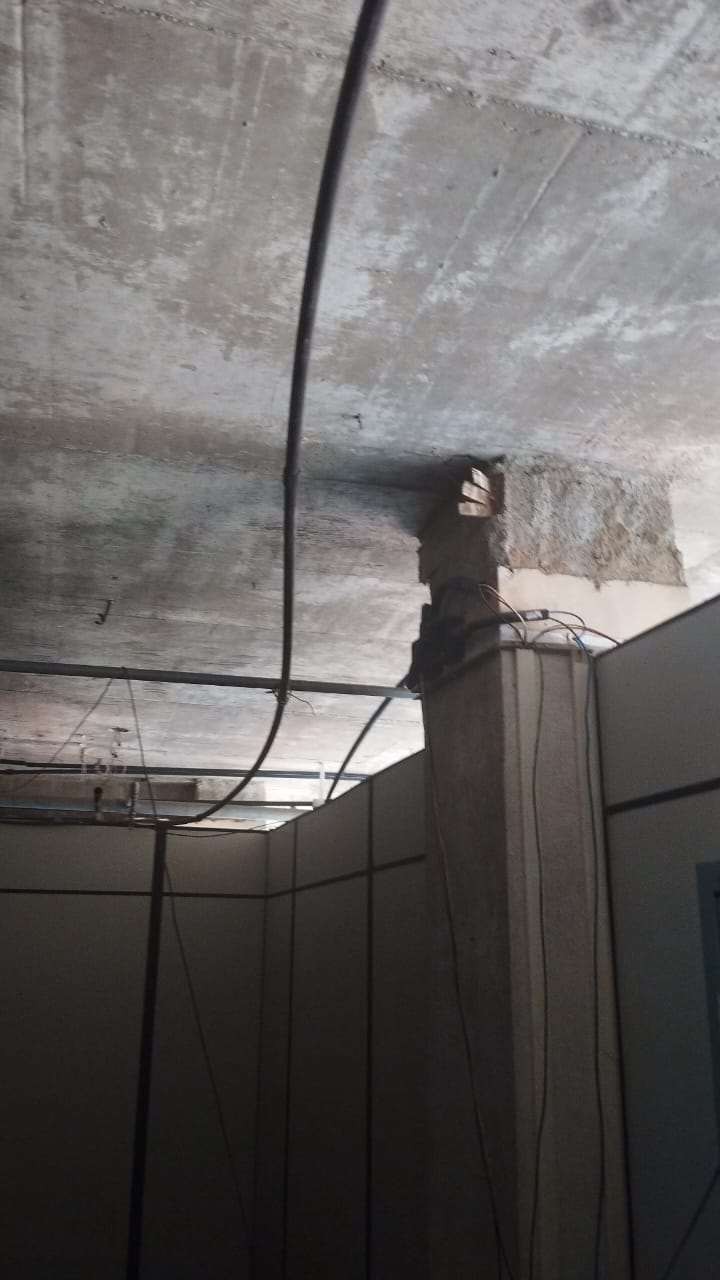 NºFonteCódigoCódigoDescrição dos SeviçosDescrição dos Seviços10.4..TRT7PRÓPRIAPRÓPRIARETIRADA DE COMPONENTES DE INSTALAÇÃO ELÉTRICA, TELEFÔNICAE LÓGICA EXISTENTES ENTRE A LAJE DE CONCRETO E O FORRO QUE NECESSITEM SER RETIRADOS DEVIDO A INTERFERÊNCIA NAS INSTALAÇÕES DOS SISTEMAS NOVOS (CABOS, ELETROCALHAS, SUPORTE ETC)RETIRADA DE COMPONENTES DE INSTALAÇÃO ELÉTRICA, TELEFÔNICAE LÓGICA EXISTENTES ENTRE A LAJE DE CONCRETO E O FORRO QUE NECESSITEM SER RETIRADOS DEVIDO A INTERFERÊNCIA NAS INSTALAÇÕES DOS SISTEMAS NOVOS (CABOS, ELETROCALHAS, SUPORTE ETC)FOTOSFOTOSFOTOSFOTOSFOTOSFOTOS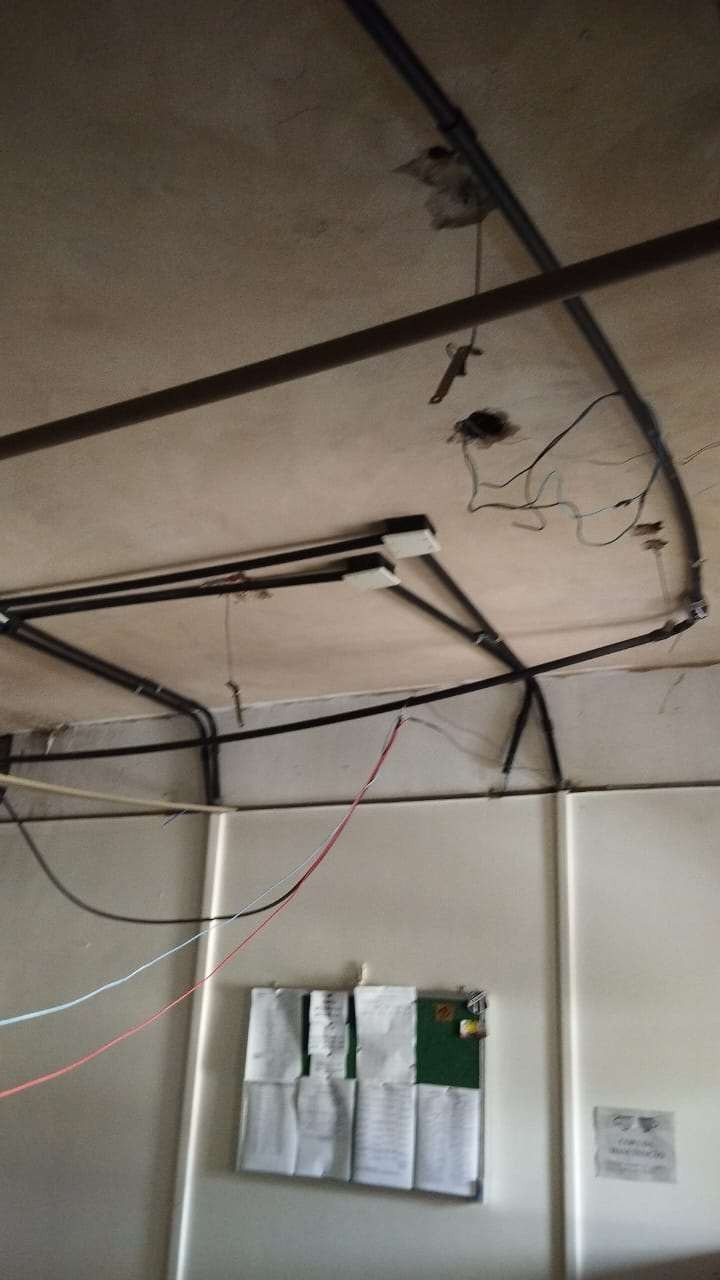 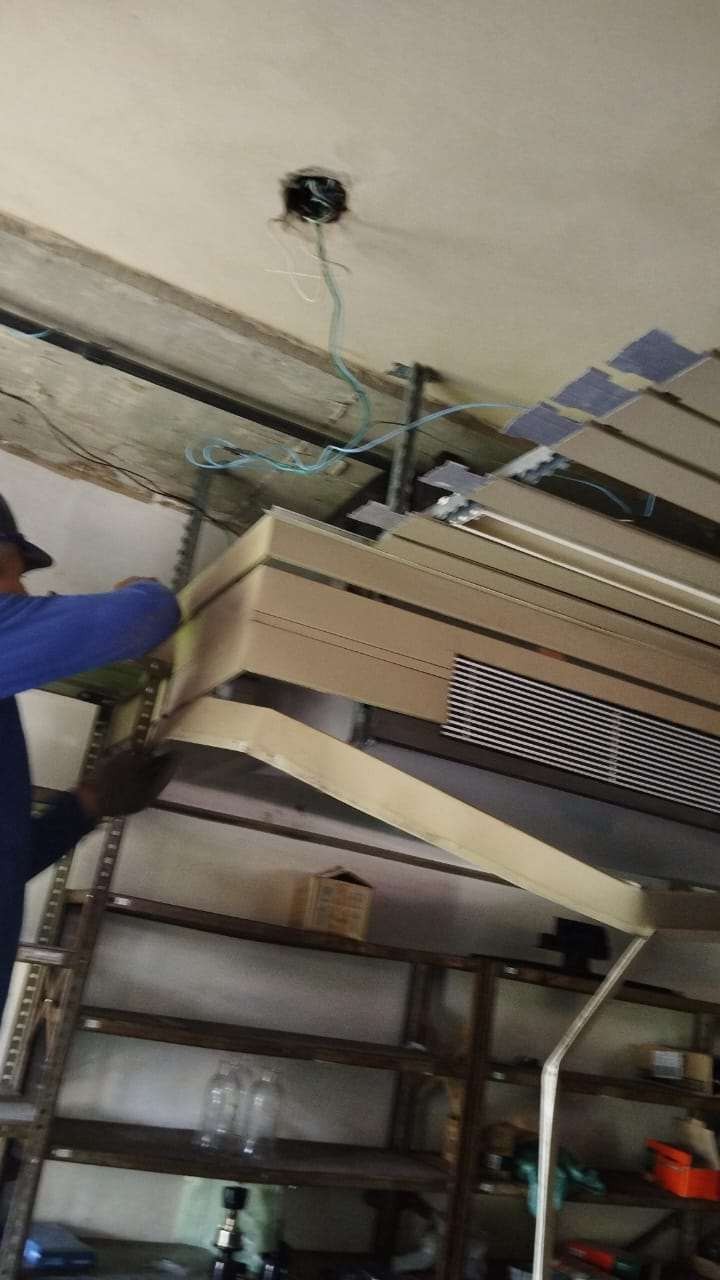 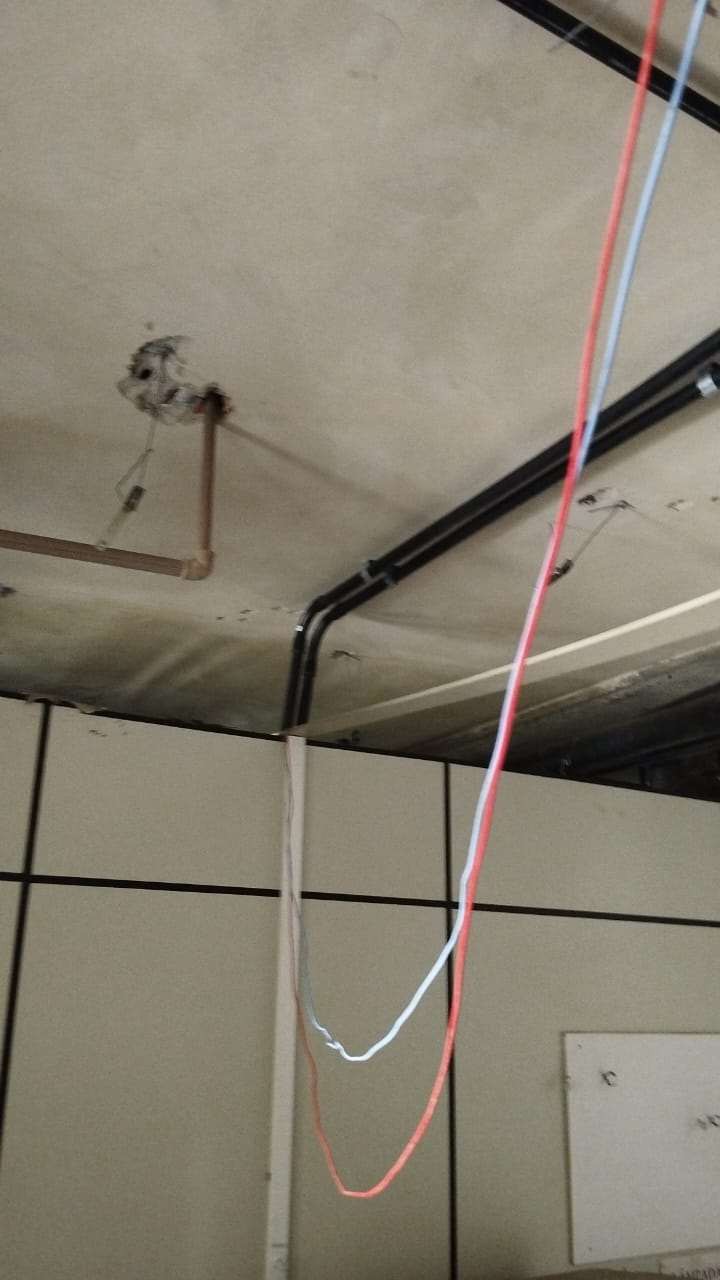 